ЧЕРКАСЬКА ОБЛАСНА РАДАГОЛОВАР О З П О Р Я Д Ж Е Н Н Я18.08.2023                                                                                        № 201-рПро встановлення неповногоробочого дня ГАЛАЙДІ Д. С.Відповідно до статті 56 Кодексу законів про працю України, статті 55 Закону України «Про місцеве самоврядування в Україні», враховуючи заяву Галайди Д. С. від 24.07.2023: 1. УСТАНОВИТИ ГАЛАЙДІ Дмитру Станіславовичу, виконувачу обов’язків директора комунального підприємства «Регіональний навчально-практичний центр розвитку багатофункціональних кооперативів Черкаської обласної ради», з 21.08.2023 неповний робочий день: 4 (чотири) години на день 
з понеділка до п’ятниці, з восьмої до дванадцятої години, з оплатою праці пропорційно відпрацьованому часу.2. Головному бухгалтеру комунального підприємства «Регіональний навчально-практичний центр розвитку багатофункціональних кооперативів Черкаської обласної ради» вчинити дії згідно з чинним законодавством, пов’язані з установленням Галайді Д. С. неповного робочого дня. 3. Контроль за виконанням розпорядження покласти на управління юридичного забезпечення та роботи з персоналом і управління об’єктами спільної власності територіальних громад області виконавчого апарату обласної ради.Голова									А. ПІДГОРНИЙ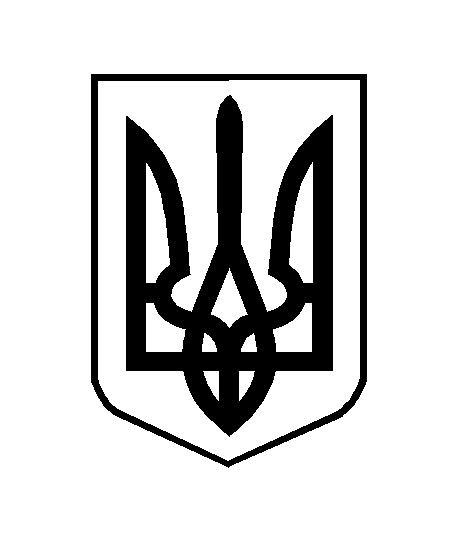 